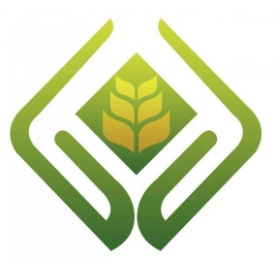 吴忠农村产权交易中心端午节及开斋节放假说明文件吴忠农村产权交易中心2018年6月15日一、附件1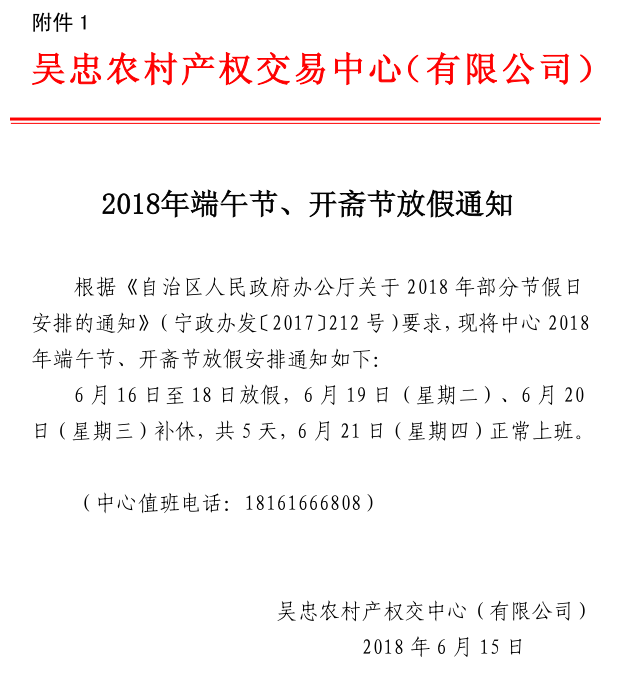 二、附件2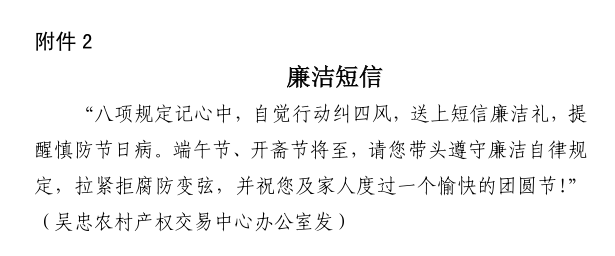 三、附件3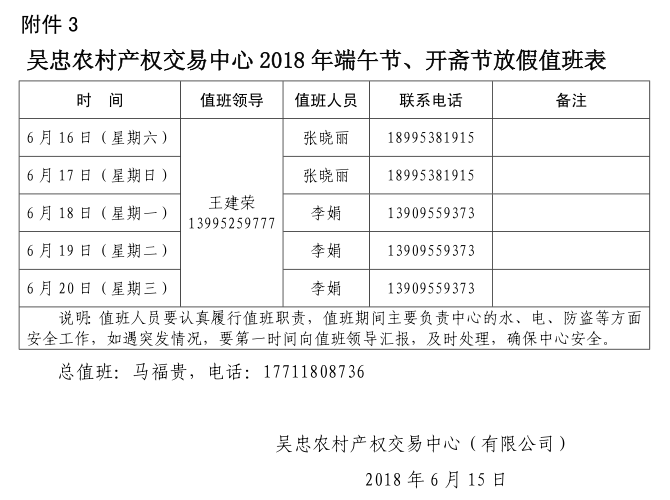 